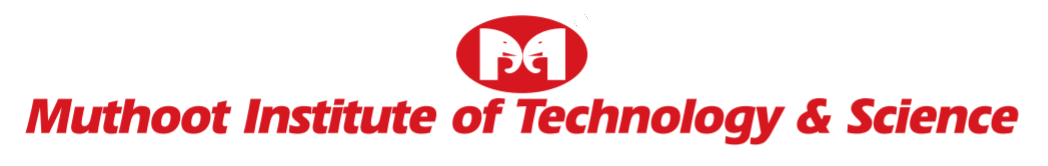 HOSTEL ACCOMODATION - CANCELLATION FORMName of the Student 			:Branch & Semester			:Admission  No                                          :Hostel					: Adam / Eve (“” Whichever Is Applicable)Room No & Bed No.			:Reason for Discontinuing 		:Date from Which Cancellation Is Required:Name & Signature of Parent/Guardian :Signature of  Matron/Manager (dues/damages)	:Signature of Faculty Advisor 			:Return ID card (Office)				:Dated signature of the student Office Use OnlyAll Dues Cleared/ ID card returned	: Yes/No     Cancelled w.e.f…………………Signature of Office Manager		:Signature of Hostel Warden		:Signature of Principal			: